VRTEC JOŽEFE MASLO ILIRSKA BISTRICA					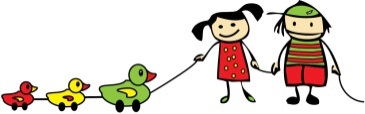 ROZMANOVA ULICA 25dILIRSKA BISTRICAIZPISNI LIST OTROKA IZ VRTCA JOŽEFE MASLO ILIRSKA BISTRICANavodilo: Obrazec je potrebno oddati 8 dni pred želenim izpisom otroka iz vrtca.Podpisani/a____________________________________________________(ime in priimek starša),stanujoči/a _________________________________________(naslov stalnega bivališča, občina, pošta),izpisujem otroka _______________________________________________(ime in priimek otroka),rojenega ____________________________(rojstni podatki) iz Vrtca Jožefe Maslo Ilirska Bistrica.Otrok bo zadnjič obiskal vrtec ____________________________________(datum zadnjega obiska).Otrok je v tekočem letu obiskoval oddelek _____________________________(naziv oddelka).Kraj in datum oddaje obrazca:					Podpis staršev:__________________________					______________________IZPOLNI VRTEC:Datum prejetega izpisa:__________________________        Prejel:____________________________